ESCOLA _________________________________DATA:_____/_____/_____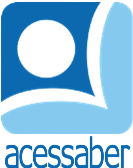 PROF:_______________________________________TURMA:___________NOME:________________________________________________________SITUAÇÕES PROBLEMA DE ADIÇÃOMarta doou dinheiro para três reservas florestais, ela doou R$ 570,00 para o Parque Nacional, doou R$ 140,00 para a Floresta Nacional dos Tapajós e R$ 450,00 para o Parque Estadual Serra do Mar. Quanto ela doou para os três parques?RDepois de passar pela região serrana do Rio de Janeiro, ela foi para uma praia famosa. Lá, ela coletou 46 conchas grandes, 76 pequenas e 16 conchas rosa. Quantas conchas ela coletou?R: Para uma festa na escola a mãe de Maria trouxe 75 sanduíches e o pai de Fernanda trouxe 50 sanduíches. Quantos sanduíches foram trazidos no total?R: Os fiscais foram inspecionar algumas fábricas para se certificar de que estão tratando seus resíduos adequadamente. Se Pedro vistoriou 69 fábricas, Marcela vistoriou 52 fábricas e Jaqueline vistoriou outras 48 fábricas. Quantas fábricas foram inspecionadas no total?R: Alvin queria ter certeza de que estava protegido das noites frias na floresta, então decidiu construir uma lareira de cimento. Se ele comprou 100 quilos de cimento e seu filho trouxe outros 150 quilos. Quantos quilos de cimento ele tem agora?R: 